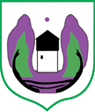 Ul. Maršala Tita br.184310 Rožaje, Crna Goramail: skupstinaopstinerozaje@t-com.meweb:https://www.rozaje.me Broj: 9                                                                                             Rožaje,14.02.2024. godineNa osnovu člana 22 i 23 Odluke o obrazovanju radnih tijela Skupštine (“Sl. list  CG - Opštinski propisi”, br. 7/19)S a z i v a mIX (devetu) sjednicu Odbora za finansije, privredu i razvoj za 26.02.2024. godine /ponedjeljak/ sa početkom u 10 časova u  prostoriji Narodne biblioteke (čitaonica).Za sjednicu predlažem sljedeći:D N E V N I     R E D:Usvajanje zapisnika sa osme sjednice Odbora za finansije, privredu i razvoj;Razmatranje i usvajanje predloga Odluke o davanju saglasnosti na utvrđivanje cijena   DOO “Vodovod i kanalizacija” Rožaje; Razmatranje i usvajanje predloga Odluke o davanju saglasnosti na Plan i Program rada sa finansijskim planom DOO “Komunalno” Rožaje za 2024. godinu;Razmatranje i usvajanje predloga Odluke o davanju saglasnosti na Program rada sa finansijskim planom DOO “ Vodovod i kanalizacija” Rožaje za 2024.godinu;Razmatranje i usvajanje predloga Odluke o davanju saglasnosti na Program rada  sa finansijskim planom DOO “ Sportski centar” Rožaje za 2024.godinu;Razmatranje i usvajanje predloga Odluke o davanju saglasnosti na Plan i Program rada sa finansijskim projekcijama DOO “Ski centar Hajla” Rožaje za 2024.godinu;Razmatranje i usvajanje predloga Odluke o davanju saglasnosti na Program rada sa finansijskim planom  DOO LJE “Radio televizija  Rožaje” za 2024.godinu.NAPOMENA: Materijali su Vam dostavljeni uz  saziv za 11. redovnu sjednicu Skupštine opštine Rožaje koja je zakazana za  29.02.2024. godine.                                                                                                             Haris Zejnelagić,s.r.                                                                                                                  Predsjednik Odbora